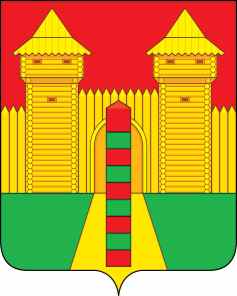 АДМИНИСТРАЦИЯ  МУНИЦИПАЛЬНОГО  ОБРАЗОВАНИЯ «ШУМЯЧСКИЙ   РАЙОН» СМОЛЕНСКОЙ  ОБЛАСТИПОСТАНОВЛЕНИЕот 21.07.2022г. № 360          п. ШумячиВ соответствии с Земельным кодексом Российской Федерации от 25.10.2001 № 136-ФЗ, решением Шумячского районного Совета депутатов от 01.02.2002 № 7 «Об управлении и распоряжении земельными участками, находящимися в государственной собственности и расположенными на территории муниципального образования «Шумячский район»   Смоленской области», на  основании заявления МЕСТНОЙ РЕЛИГИОЗНОЙ ОРГАНИЗАЦИИ ПРАВОСЛАВНОГО ПРИХОДА СВЯТО-ИЛЬИНСКОГО ХРАМА П. ШУМЯЧИ РОСЛАВЛЬСКОЙ ЕПАРХИИ РУССКОЙ ПРАВОСЛАВНОЙ ЦЕРКВИ (МОСКОВСКИЙ ПАТРИАРХАТ) в лице настоятеля иерея Сергия Зубачёва от 19.07.2022г.Администрация муниципального образования «Шумячский район» Смоленской областиП О С Т А Н О В Л Я Е Т:                 Предоставить в безвозмездное пользование  МЕСТНОЙ РЕЛИГИОЗНОЙ ОРГАНИЗАЦИИ ПРАВОСЛАВНОГО ПРИХОДА СВЯТО-ИЛЬИНСКОГО ХРАМА П. ШУМЯЧИ РОСЛАВЛЬСКОЙ ЕПАРХИИ РУССКОЙ ПРАВОСЛАВНОЙ ЦЕРКВИ (МОСКОВСКИЙ ПАТРИАРХАТ), основной государственный регистрационный номер 1026700001415  земельный участок из земель населенных пунктов с кадастровым номером 67:24:0190129:133,  находящийся по адресу: Российская Федерация, Смоленская область, Шумячский район, Шумячское городское поселение, п. Шумячи, ул. Советская (далее – Участок),  для использования в целях – религиозное использование, общей площадью 825 (восемьсот двадцать пять) кв.м.МЕСТНОЙ РЕЛИГИОЗНОЙ ОРГАНИЗАЦИИ ПРАВОСЛАВНОГО ПРИХОДА СВЯТО-ИЛЬИНСКОГО ХРАМА П. ШУМЯЧИ РОСЛАВЛЬСКОЙ ЕПАРХИИ РУССКОЙ ПРАВОСЛАВНОЙ ЦЕРКВИ (МОСКОВСКИЙ ПАТРИАРХАТ), основной государственный регистрационный номер 1056700019947, обеспечить государственную регистрацию права безвозмездного пользования Участка. Глава муниципального образования «Шумячский район» Смоленской области                                                     А.Н. ВасильевО предоставлении в безвозмездное пользование МЕСТНОЙ РЕЛИГИОЗНОЙ ОРГАНИЗАЦИИ ПРАВОСЛАВНОГО ПРИХОДА СВЯТО-ИЛЬИНСКОГО ХРАМА П. ШУМЯЧИ РОСЛАВЛЬСКОЙ ЕПАРХИИ РУССКОЙ ПРАВОСЛАВНОЙ ЦЕРКВИ (МОСКОВСКИЙ ПАТРИАРХАТ) земельного участка, государственная собственность на который не разграничена